Drodzy Uczniowie!!!Temat: Pole powierzchni i objętość stożka.Dziś  rozwiązujemy zadania z zastosowaniem poznanych wzorów na pole powierzchni i objętość stożka. Przypomnijmy :    Zad.1Trójkąt prostokątny o przyprostokątnych 3 cm i 4 cm obraca się raz dookoła przyprostokątnej 4 cm, a drugi raz dookoła przyprostokątnej 3 cm. Czy objętości powstałych stożków będą równe?Rozwiązanie:I przypadek: trójkąt obraca się dookoła dłuższej przyprostokątnej.II przypadek: trójkąt obraca się wokół krótszej przyprostokątnej.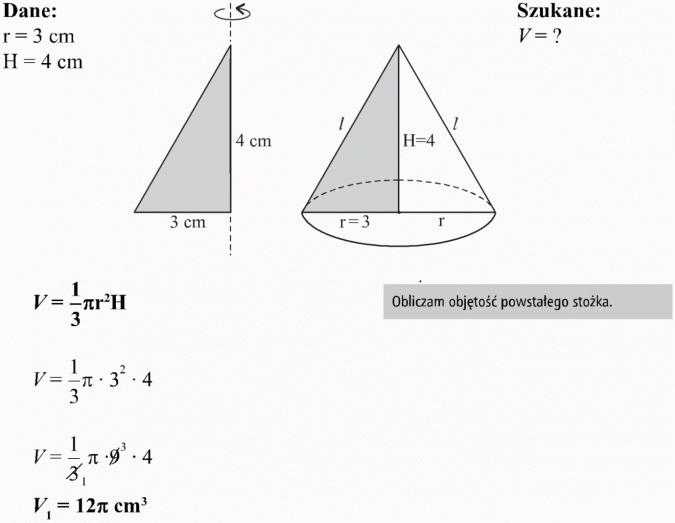 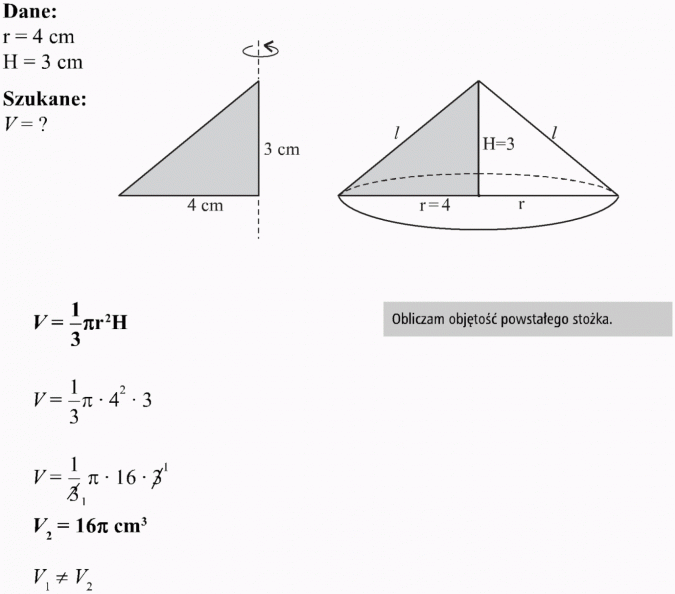 Odp.: Objętości powstałych stożków nie są równe.Zad.2  Oblicz objętość stożka o tworzącej długości 16 cm i obwodzie podstawy 4π cm.Rozwiązanie: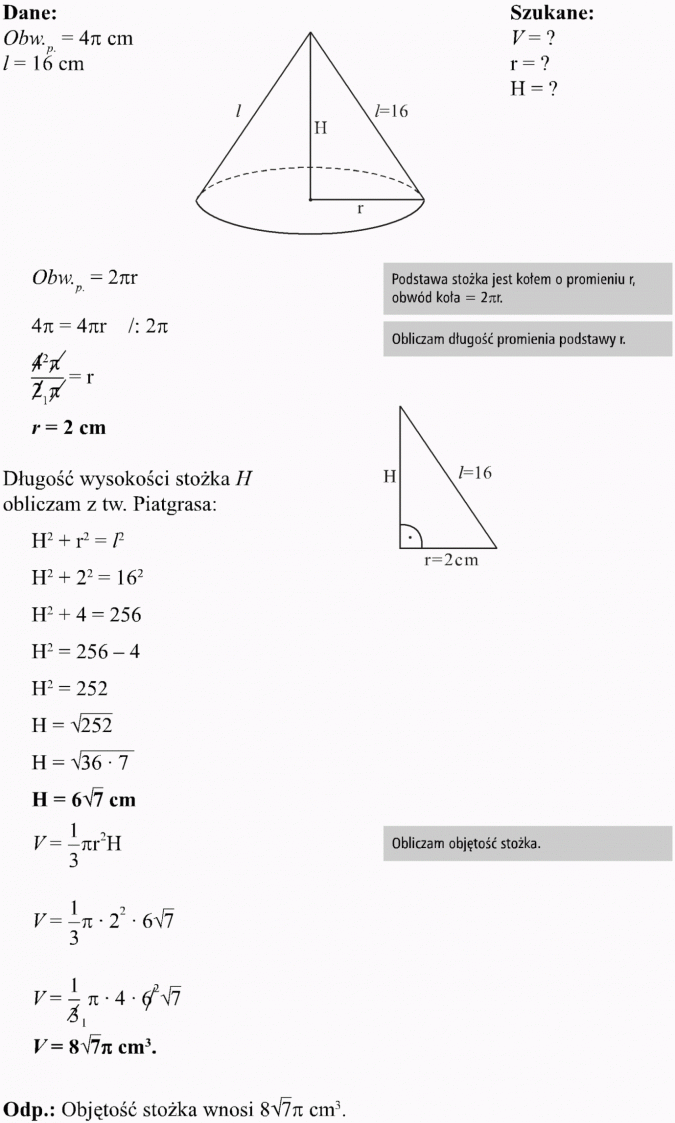 Zad.3. 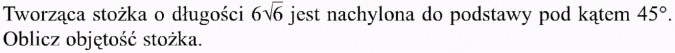 
Zadanie domowe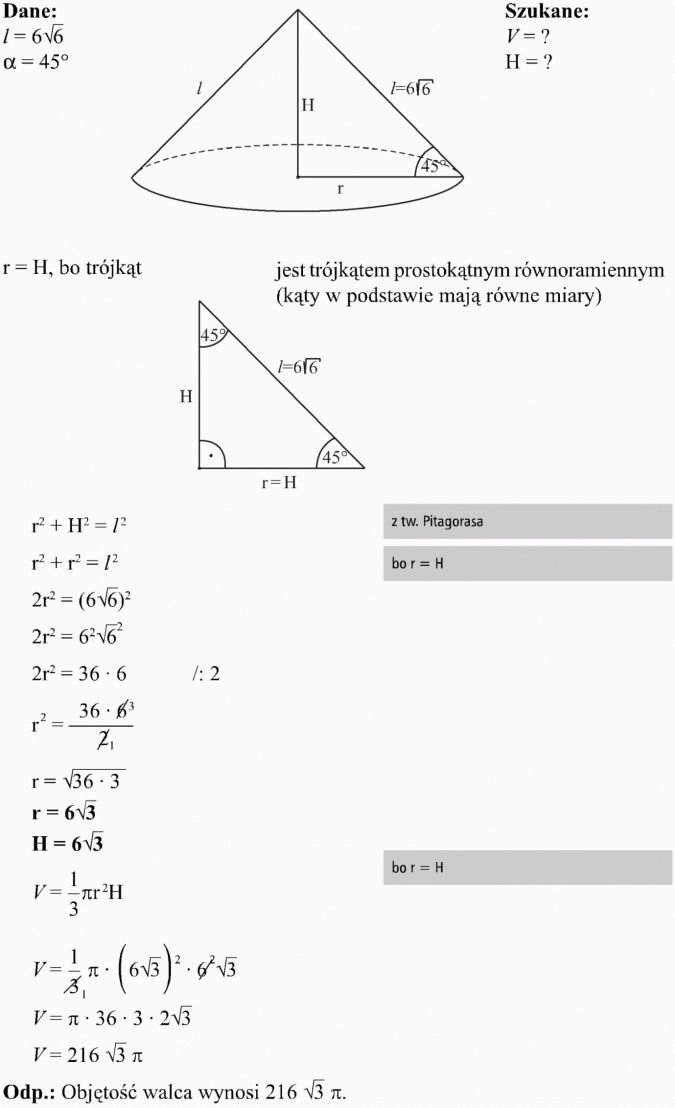 Proszę rozwiązać 3 zadania: 1. Oblicz pole powierzchni stożków przedstawionych na rysunkach: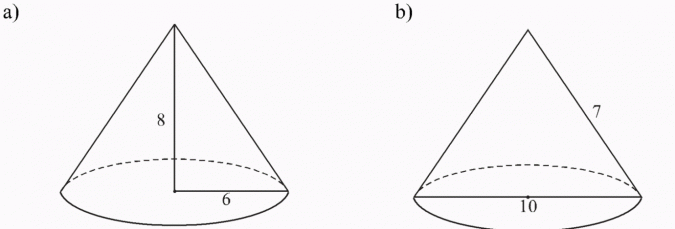 2. Przekrój osiowy stożka jest trójkątem równobocznym o boku równym 6 cm. Oblicz pole powierzchni bocznej i objętość tego stożka.

3. Pole powierzchni całkowitej stożka jest równe 70π cm2, a jego pole powierzchni bocznej 45π cm2. Oblicz objętość tego stożka.

